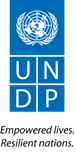 * Insert rows if you need more space to list disposal items.6.  Authorized by RR &/or CPODate:      			Signature and Title:  __________________________________________						       Name: 7. Asset has been disposed as per approved disposed method.Date:      			Signature and Title:  	__________________________________________						       	  Operation Manager, ( Name )To be Completed by Submitting OfficeTo be Completed by Submitting OfficeSubmitting Country Office:      Date of Request:      Signature of Asset Focal Point:__________________________________________
Name:Signature of ICT Focal Point (Technical Clearance):_________________________________________Name:1. Description(item name/ model/manufacturer)Serial Number(Not applicable for furniture)Atlas Asset ID (Atlas generated number)Atlas Tag ID(UNDP bar-coded label)Location(Current location in ATLAS)Year ofPurchaseAtlasPurchase Value Net Book Value of AssetDisposal MethodTotal Value of Assets Disposed (enter $ in value column)2. Nature of Survey Case: Wear/Tear Exceed Lifespan/Minimum Standards
 Scheduled Replacement Surplus		 Loss			 Damage		 Theft			 Vehicle Accident Inventory Discrepancy	  Other (Specify) 3. Recommended Disposal Methoda.  Donationb.  Discard/Recycle c.  Re-Use of Parts                                                        d.  Trade-In (Estimated Value) USD      e.  Competitive  Value USD      f.  Other (Specify)      4. Recommended Financial Responsibility UNDP Staff Member Other (Specify)      5. Summary of Case:        Donated (Acknowledge letter is attached.) Discard/Recycled ( Certification letter is attached from Vendor)              Date: _______________________ Other (Specify)           Competitive  Value USD                4. Sale invitation, E-bay quote, Signed sale form and Checks have been forwarded to 
                                                                                              Treasury Section.                                                                                                                                                          Signature:___________________ Date: _____________Summary of Disposal: